ҠАРАР				            № 52			РЕШЕНИЕ«10» ноябрь 2011 й.                   д. Карткисяк                    «10» ноябрь .Об утверждении положения по проверке достоверности и полнотысведений, представляемых муниципальными служащими гражданами, претендующими на замещение должностей муниципальной службы, и муниципальными служащими, и соблюдения муниципальными служащими требований к служебному поведениюВ соответствии с Указом Президента Российской Федерации от 21.09.2009г. №1065 «О проверке достоверности и полноты сведений, представляемых гражданами, претендующими на замещение должностей федеральной государственной службы, и федеральными государственными служащими, и соблюдения федеральными государственными служащими требований к служебному поведению» Совет сельского поселения  Карткисяковский сельсовет муниципального района Аскинский район Республики БашкортостанРЕШИЛ: 1. Утвердить Положение о проверке достоверности и полноты сведений, представляемых гражданами, претендующими на замещение должностей муниципальной службы, и муниципальными служащими, и соблюдения муниципальными служащими требований к служебному поведению, согласно Приложению №1. 2. Настоящее решение обнародовать в здании Администрации сельского поселения Карткисяковский сельсовет по адресу: Республика Башкортостан, Аскинский	 район, д. Карткисяк, ул.Центральная, 4.            3. Контроль за исполнением данного решения возложить на комиссию Совета по развитию предпринимательства, земельным вопросам, по социально-гуманитарным вопросам,  благоустройству и экологии по развитию предпринимательства, земельным вопросам, по социально-гуманитарным вопросам,  благоустройству и экологии.Главасельского  поселения Карткисяковский   сельсоветмуниципального  района Аскинский  районРеспублики  БашкортостанМинимухаметов Р.Х.                                                                                                                                               Приложение  к решениюСовета СП  Карткисяковский сельсоветот 10 ноября 2011 года № 52ПОЛОЖЕНИЕ О ПРОВЕРКЕ ДОСТОВЕРНОСТИ И ПОЛНОТЫ СВЕДЕНИЙ, ПРЕДСТАВЛЯЕМЫХ ГРАЖДАНАМИ, ПРЕТЕНДУЮЩИМИ НА ЗАМЕЩЕНИЕ ДОЛЖНОСТЕЙ МУНИЦИПАЛЬНОЙ СЛУЖБЫ, И МУНИЦИПАЛЬНЫМИ СЛУЖАЩИМИ, И СОБЛЮДЕНИЯ МУНИЦИПАЛЬНЫМИ СЛУЖАЩИМИ ТРЕБОВАНИЙ К СЛУЖЕБНОМУ ПОВЕДЕНИЮ1. Настоящее положение разработано в соответствии с Указом Президента РФ от 21.09.2009 № 1065 «О проверке достоверности и полноты сведений, представляемых гражданами, претендующими на замещение должностей федеральной государственной службы и соблюдения федеральными государственными служащими требований к служебному поведению и определяют порядок осуществления проверки:а) достоверности и полноты сведений о доходах, об имуществе и обязательствах имущественного характера, представляемых в соответствии с соответствующими нормативно-правовыми актами органов местного самоуправления муниципального района Аскинский район,  гражданами, претендующими на замещение должностей муниципальной службы (далее – граждане) на отчетную дату; муниципальными служащими – по состоянию на конец отчетного периода;б)  достоверности и полноты сведений, представляемых гражданами при поступлении на муниципальную службу в соответствии с законодательством о муниципальной службе;в) соблюдение муниципальными служащими ограничений и запретов, требований о предотвращении или урегулировании конфликта интересов, исполнения ими обязанностей, установленных Федеральным законом от 25.12.2008г. №273-ФЗ «О противодействии коррупции», Законом Республики Башкортостан «О противодействии коррупции в Республике Башкортостан» №145-з от 13 июля 2009 года, другими федеральными законами (далее – требования к служебному поведению). 2. Проверка, предусмотренная подпунктами «б» и «в» пункта 1 настоящего Положения, осуществляется в отношении граждан, претендующих на замещение любой должности муниципальной службы, и муниципальных служащих, замещающих любую должность муниципальной службы в органах местного самоуправления муниципального района Аскинский район.3. Проверка, предусмотренная пунктом 1 настоящего Положения, осуществляется по распорядительному решению руководителей органов местного самоуправления муниципального района Аскинский район.Решение принимается отдельно в отношении каждого гражданина или муниципального служащего и оформляется в письменной форме.4. Основанием для проведения проверки является письменно оформленная информация:а) о предоставлении гражданином или муниципальным служащим недостоверных и (или) неполных сведений, представляемых им в соответствии с подпунктами «а» и «б» пункта 1 настоящего Положения;б) о несоблюдении муниципальным служащим требований к служебному поведению.5.  Информация, указанная в пункте 4 настоящего Положения, может быть предоставлена: а) правоохранительными и налоговыми органами;б) постоянно действующими руководящими органами политических партий и зарегистрированных в соответствии с законом иных общероссийских общественных объединений, не являющихся политическими партиями, а также их региональными отделениями;в) Общественной палатой Российской Федерации.6. Информация анонимного характера не может служить основанием для проверки.7. Проверка осуществляется в срок, не превышающий 60 дней со дня принятия решения о ее проведении. При необходимости получения дополнительной информации руководителем органа местного самоуправления муниципального района Аскинский район срок проверки может быть продлен до 90 дней.8. Проверка может проводиться:а) самостоятельно;б) путем направления запроса в федеральные органы исполнительной власти, уполномоченные на осуществление оперативно-розыскной деятельности, в соответствии с пунктом 7 части второй статьи 7 Федерального закона от 12.08.1995 №144-ФЗ «Об оперативно-розыскной деятельности».9. Лица уполномоченные на проведение проверки, предусмотренной подпунктом «а» пункта 8 настоящего Положения, при ее проведении вправе:а) проводить беседу с гражданином или муниципальным служащим;б) изучать представленные гражданином или муниципальным служащим дополнительные материалы;в) получать от гражданина или муниципального служащего пояснения по представленным им материалам;г) направлять в установленном порядке запрос в органы прокуратуры Российской Федерации, иные федеральные государственные органы (кроме федеральных органом исполнительной власти, уполномоченных на осуществление оперативно-розыскной деятельности), государственные органы субъектов Российской Федерации, территориальные органы федеральных государственных органов, органы местного самоуправления, на предприятия, в учреждения, организации и общественные объединения (далее – государственные органы, органы местного самоуправления и организации) об имеющихся у них сведениях: о доходах, об имуществе и обязательствах имущественного характера гражданина или муниципального служащего, его супруги (супруга) и несовершеннолетних детей; о достоверности и полноте сведений, представленных гражданином в соответствии с нормативными правовыми актами Российской Федерации и Республики Башкортостан; о соблюдении муниципальными служащими требований к служебному поведению;д) наводить справки у физических лиц и получать от них информацию с их согласия.10. В запросе, предусмотренном подпунктом «г» пункта 9 настоящего Положения, указываются:а) фамилия, имя, отчество руководителя государственного органа, органа местного самоуправления или организации, в которые направляется запрос;б) нормативный правовой акт, на основании которого направляется запрос;в) фамилия, имя отчество, дата и место рождения, место регистрации, жительства и (или) пребывания, должность и место работы (службы) гражданина или муниципального служащего, его супруги (супруга) и несовершеннолетних детей, сведения о доходах, об имуществе и обязательства имущественного характера которых проверяются, гражданина, представившего сведения в соответствии с нормативными правовыми актами Российской Федерации, полнота и достоверность которых проверяются, либо муниципального служащего, в отношении которого имеются сведения о несоблюдении им требований к служебному поведению;г) содержание и объем сведений, подлежащих проверке;д) срок предоставления запрашиваемых сведений;е) фамилия, инициалы и номер телефона муниципального служащего, подготовившего запрос;ж) другие необходимые сведения.11. В запросе о проведении оперативно-розыскных мероприятий, помимо сведений, перечисленных в пункте 10 настоящего Положения, указываются сведения, послужившие основанием для проверки, государственные органы, органы местного самоуправления и организации, в которые направлялись (направлены) запросы, и вопросы, которые в них ставились, дается ссылка на пункт 7 части второй статьи 7 и часть 9 статьи 8 Федерального закона от 12.08.1995 №144-ФЗ «Об оперативно-розыскной деятельности».12. Запросы направляются за подписью руководителя соответствующего органа местного самоуправления муниципального района Аскинский район. 13. Специалист, осуществляющий работу с кадрами соответствующего органа местного самоуправления:а) в течении двух рабочих дней со дня получения соответствующего решения о проведении проверки уведомляет в письменной форме муниципального служащего о начале в отношении него проверки и разъясняет ему содержание подпункта «б» настоящего пункта;б) проведение в случае обращения муниципального служащего беседы с ним, в ходе которой он должен быть проинформирован о том, какие сведения, представляемые им в соответствии с настоящим Положением, и соблюдение каких требований к служебному поведению подлежат проверке, - в течение семи рабочих дней со дня обращения муниципального служащего, а при наличии уважительной причины – в срок, согласованный с муниципальным служащим.14. По окончании проверки специалист, осуществляющий работу с кадрами соответствующего органа местного самоуправления, обязан ознакомить муниципального служащего с результатами проверки с соблюдением законодательства Российской Федерации и Республики Башкортостан о государственной тайне.15. Муниципальный служащий вправе:а) давать пояснения в письменной форме: в ходе проверки; по вопросам, указанным в подпункте «б» пункта 13 настоящего Положения; по результатам проверки;б) представлять дополнительные материалы и давать по ним пояснения в письменной форме;в) обращаться в кадровую службу с подлежащим удовлетворению ходатайством о проведении с ним беседы по вопросам, указанным в подпункте «б» пункта 13 настоящего Положения.16. Пояснения, указанные в пункте 15 настоящего Положения, приобщаются к материалам проверки.17. На период проведения проверки муниципальный служащий может быть отстранен от замещаемой должности муниципальной службы на срок, не превышающий 60 дней со дня принятия решения о ее проведении. Указанный срок может быть продлен до 90 дней руководителем соответствующего органа местного самоуправления муниципального района Аскинский район.На период отстранения муниципального служащего от замещаемой должности муниципальной службы денежное содержание по замещаемой им должности сохраняется.18. Специалист, осуществляющий работу с кадрами соответствующего органа местного самоуправления муниципального района Аскинский район, представляет руководителю данного  органа доклад о результатах проверки.19. Сведения о результатах проверки с письменного согласия руководителя органа местного самоуправления муниципального района Аскинский район предоставляются специалистом, осуществляющим работу с кадрами соответствующего органа местного самоуправления, с одновременным уведомлением об этом гражданина или муниципального служащего, в отношении которых проводилась проверка, правоохранительным или налоговым органам, постоянно действующим руководящим органам политических партий и зарегистрированных в соответствии с законом иных общероссийских общественных объединений, не являющихся политическими партиями, а также их региональным отделениям, Общественной палате Российской Федерации, предоставившим информацию, явившуюся основанием для проведения проверки, с соблюдением законодательства Российской Федерации о персональных данных и государственной тайне.20. При установлении в ходе проверки обстоятельств, свидетельствующих о наличии признаков преступления или административного правонарушения, материалы об этом представляются в государственные органы в соответствии с их компетенцией. 21. При установлении в ходе проверки обстоятельств, свидетельствующих о несоблюдении муниципальным служащим требований о предотвращении или урегулировании конфликта интересов либо требований к служебному поведению, материалы проверки представляются нанимателю для решения вопроса о проведении служебной проверки.22. Материалы проверки в течение трех лет со дня окончания хранятся в кадровой  службе, после чего передаются в архив.   БАШҠОРТОСТАН РЕСПУБЛИКАҺЫАСҠЫН  РАЙОНЫМУНИЦИПАЛЬ РАЙОНЫНЫҢКАРТКИСӘКАУЫЛ  БИЛӘМӘҺЕСОВЕТЫ453630,Карткисәк ауылы, Үзәк урамы, 4Тел.: (34771) 2-84-02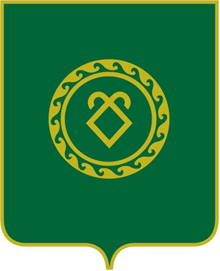 РЕСПУБЛИКА  БАШКОРТОСТАНСОВЕТСЕЛЬСКОГО ПОСЕЛЕНИЯКАРТКИСЯКОВСКИЙ СЕЛЬСОВЕТМУНИЦИПАЛЬНОГО РАЙОНААСКИНСКИЙ РАЙОН452899, д.Карткисяк, ул.Центральная,4тел.: (34771)  2-84-02,